Publicado en Navarra el 04/06/2014 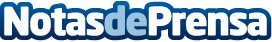 La temporada de gripe en Navarra ha registrado un total de 14.929 casos, un 13,7% más que en la temporada anteriorLa temporada de gripe en Navarra ha registrado un total de 14.929 casos, una cifra superior a la correspondiente a la temporada anterior en la que hubo 13.130 casos, lo que supone un aumento del 13,7%, según el balance realizado por el Instituto de Salud Pública y Laboral de Navarra. Esta cifra indica una tasa de 24 casos por cada 1.000 habitantes, en lo que se considera una intensidad gripal media.Datos de contacto:Nota de prensa publicada en: https://www.notasdeprensa.es/la-temporada-de-gripe-en-navarra-ha-registrado_1 Categorias: Medicina Navarra http://www.notasdeprensa.es